МУНИЦИПАЛЬНОЕ БЮДЖЕТНОЕ УЧРЕЖДЕНИЕ ДОПОЛНИТЕЛЬНОГО ОБРАЗОВАНИЯ «РАЙОННАЯ ДЕТСКАЯ ШКОЛА ИСКУССТВ «ФАНТАЗИЯ»«ИСТОРИЯ ИЗОБРАЗИТЕЛЬНОГО ИСКУССТВА»Программа учебного предмета для обучающихся по дополнительным общеразвивающим образовательным программам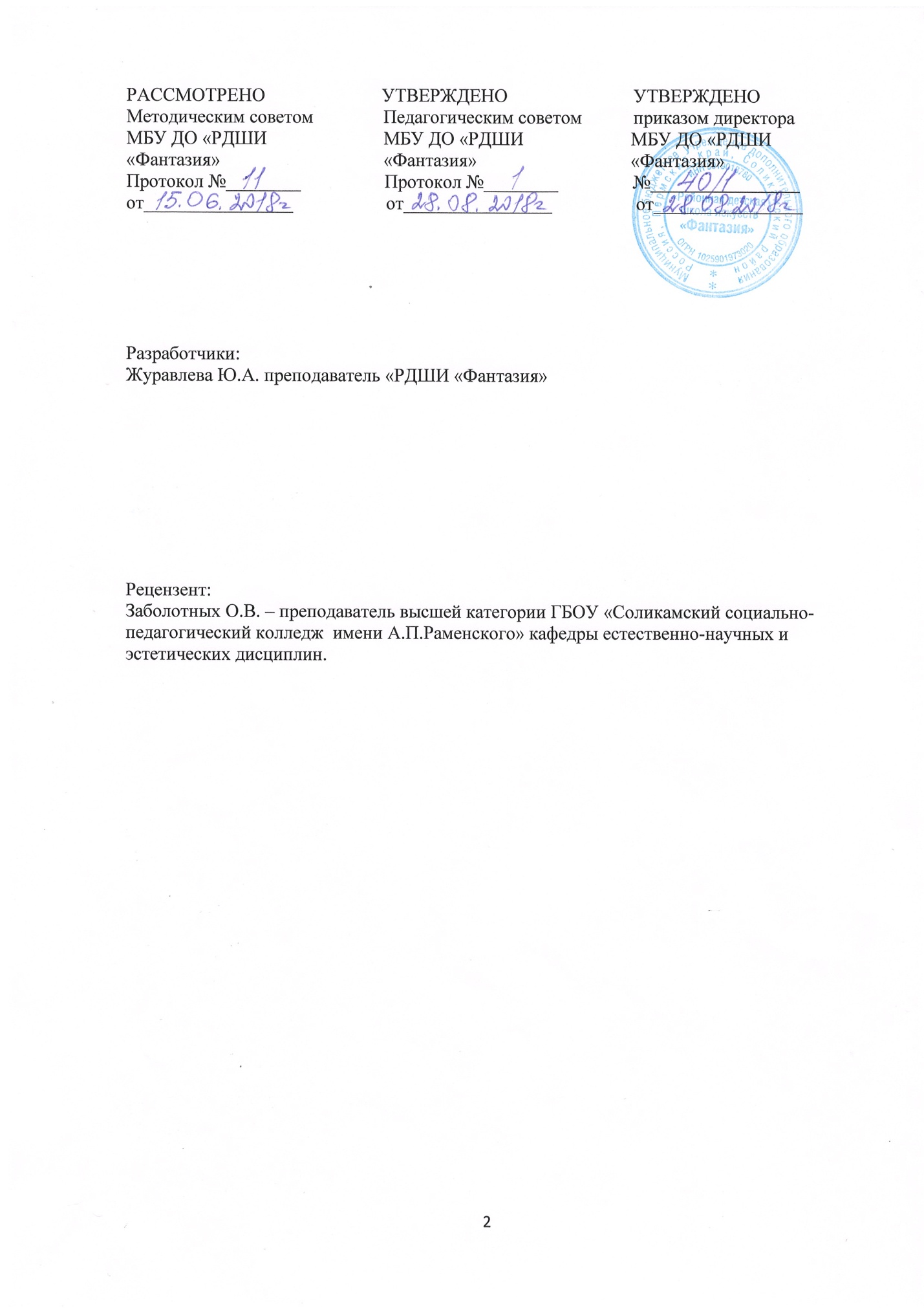 СодержаниеСодержание………………………………………………………………………………………3I.ПОЯСНИТЕЛЬНАЯ ЗАПИСКА………………………………………………………………41.  Характеристика учебного предмета, его место и роль в образовательном процессе…………………………………………………………………………………………..42.  Срок реализации учебного предмета «История изобразительного искусства» ………43.  Объем учебного времени, предусмотренный учебным планом Школы на реализацию учебного предмета «История изобразительного искусства»………………………………………………………………………………………...44.  Форма проведения учебных аудиторных занятий ………………………………….......55.  Цель и задачи учебного предмета «История изобразительного искусства» ……….....56.  Обоснование структуры программы учебного предмета «История изобразительного искусства» .....................................................................................................................................57.  Методы обучения …………………..……………………………………………………..58.  Описание материально-технических условий реализации учебного предмета ……....5II.СОДЕРЖАНИЕ УЧЕБНОГО ПРЕДМЕТА СВЕДЕНИЯ О ЗАТРАТАХ УЧЕБНОГО ВРЕМЕНИ, ПРЕДУСМОТРЕННОГО НА ОСВОЕНИЕ УЧЕБНОГО ПРЕДМЕТА «ИСТОРИЯ ИЗОБРАЗИТЕЛЬНОГО ИСКУССТВА»……………………...……………………………………………………………6Сведения о затратах учебного времени…………………………………………………7III.ТРЕБОВАНИЯ К УРОВНЮ ПОДГОТОВКИ ОБУЧАЮЩИХСЯ………………………10IV.ФОРМЫ И МЕТОДЫ КОНТРОЛЯ, СИСТЕМА ОЦЕНОК……………………………...10Аттестация: цели, виды, форма, содержание………………………………………….10 Критерии оценки………………………………………………………………………...11V.МЕТОДИЧЕСКОЕ ОБЕСПЕЧЕНИЕ УЧЕБНОГО ПРОЦЕССА…………………………11VI.СПИСКИ РЕКОМЕНДУЕМОЙ УЧЕБНОЙ И МЕТОДИЧЕСКОЙ ЛИТЕРАТУРЫ…...13ПОЯСНИТЕЛЬНАЯ ЗАПИСКАХарактеристика учебного предмета, его место и роль в образовательном процессеДополнительная общеразвивающая программа «История изобразительного искусства» разработана МБУ ДО «РДШИ «Фантазия» в соответствии с Федеральным законом от 29.12.2012 №273-ФЗ «Об образовании в Российской Федерации» и «Рекомендациями по организации образовательной и методической деятельности при реализации общеразвивающих программ в области искусств» (Письмо Министерства культуры от 21.11.2013г. №191-01-39/06-ги) с целью определения особенностей организации общеразвивающих программ в области искусств, а также осуществления образовательной и методической деятельности при реализации указанной образовательной программы.Учебный предмет «История изобразительного искусства» занимает важное место в комплексе предметов программ «Живопись», «Рисунок» и «Композиция». Отражает наиболее актуальные разделы «Краткой истории искусств» Н.А.Дмитриевой.Учебный предмет «История изобразительного искусства» направлен на овладение духовными и культурными ценностями народов мира; воспитание и развитие у обучающихся личностных качеств, позволяющих уважать и принимать духовные и культурные ценности разных народов; формирование у обучающихся эстетических взглядов, нравственных установок и потребности общения с духовными ценностями. Предмет «История изобразительного искусства» ориентирован на осмысление отношения художественного произведения  и зрителя как акта общения; на восприятие художественного произведения как особой деятельности зрителя; на формирование умения использовать полученные теоретические знания в художественно-творческой деятельности.Знание истории культуры и искусства дает учащемуся возможность приобщиться к духовному опыту прошлых поколений, усвоить и понять общечеловеческие идеалы, выработать навыки самостоятельного постижения ценностей культуры. Культурно-воспитательная функция искусства расширяет духовное пространство, помогает познать культурный смысл творчества, способствуя выявлению творческого потенциала самого учащегося.Срок реализации учебного предметаПрограмма рассчитана на 2 года обучения,  3-4 класс. Продолжительность учебных занятий составляет 34 недели.	Объем учебного времени, предусмотренный учебным планом Школы на реализацию учебного предмета «История изобразительного искусства»Нормативный срок обучения – 2 года                                        Таблица 1Форма проведения учебных аудиторных занятийОсновной формой работы с обучающимися по предмету «История изобразительного искусства» является: Урок – 1 академический час (40 мин.)Форма проведения занятий – мелкогрупповая, численность обучающихся в группе составляет от 4-10 человек. Форма обучения – очная. Цель и задачи учебного предмета «История изобразительного искусства»	Цели: знакомство с эпохами, характерными для развития искусства, странами, художниками, творчество которых повлияло на развитие и становление художественных направлений в искусстве.Задачи, формирование: знаний основных этапов развития изобразительного искусства;знаний основных понятий изобразительного искусства; знаний основных художественных школ в западно-европейском и русском изобразительном искусстве;навыков по восприятию произведения изобразительного искусства, умений выражать к нему свое отношение, проводить ассоциативные связи с другими видами искусств;навыков анализа произведения изобразительного искусства.Обоснование структуры программыПрограмма содержит  следующие разделы:сведения о затратах учебного времени, предусмотренного на освоениеучебного предмета;распределение учебного материала по годам обучения;описание дидактических единиц учебного предмета;требования к уровню подготовки обучающихся;формы и методы контроля, система оценок;методическое обеспечение учебного процесса.В соответствии с данными направлениями строится основной раздел программы «Содержание учебного предмета».Методы обученияобъяснительно-иллюстративный;репродуктивный;исследовательский;эвристический.Описание материально-технических условий реализации учебного предметаПри реализации дополнительной общеразвивающей программы «История изобразительного искусства» Школа руководствуется Санитарно-эпидемиологическими правилами и нормативами СанПиН 2.4.4.3172-14, утвержденными Постановлением Главного государственного санитарного врача РФ от 04.07.2014 №41, противопожарным нормам, нормам охраны труда.Каждый обучающийся обеспечивается доступом к библиотечным фондам и фондам аудио и видеозаписей школьной библиотеки. Во время самостоятельной работы обучающиеся могут пользоваться Интернетом.  Библиотечный фонд  укомплектовывается печатными и электронными изданиями основной, дополнительной, учебной и учебно-методической литературой по истории мировой культуры, художественными альбомами. Кабинет должен быть оборудован  удобной мебелью, наглядными пособиями, видеооборудованием.СОДЕРЖАНИЕ УЧЕБНОГО ПРЕДМЕТА. СВЕДЕНИЯ О ЗАТРАТАХ УЧЕБНОГО ВРЕМЕНИ, ПРЕДУСМОТРЕННОГО НА ОСВОЕНИЕ УЧЕБНОГО ПРЕДМЕТА «ИСТОРИЯ ИЗОБРАЗИТЕЛЬНОГО ИСКУССТВА» Распределение по годам обучения                                     Таблица 2Учебный материал Программы распределяется по годам обучения – классам. Каждый класс имеет свои дидактические задачи и объем времени, который отводится для освоения учебного материала.Помимо аудиторных занятий в Программе предусмотрен объем времени на самостоятельную работу обучающихся по изучению и постижению изобразительного искусства. Время, отводимое для самостоятельной работы обучающегося, может использоваться на: самостоятельные занятия по подготовке к учебному предмету;подготовку к контрольным урокам, просмотрам;посещение учреждений культуры (музеев, выставочных залов и т.п.);участие обучающихся в творческих мероприятиях и культурно-просветительской деятельности школы.Выполнение обучающимися домашнего задания контролируется преподавателем. Сведения о затратах учебного времениУЧЕБНО-ТЕМАТИЧЕСКИЙ ПЛАНУчебно-тематический план содержит примерное распределение учебного материала каждого класса в течение всего срока обучения. Преподаватель может спланировать порядок изучения тем исходя из особенностей каждой учебной группы, собственного опыта, сложившихся педагогических традиций, включает теоретическую и практическую части.Содержание курса1 год обучения (3 класс)Виды и жанры изобразительного искусства1 четверть2 четвертьДревний мир3 четверть4 четверть2 год обучения (4класс)Средневековое искусство.Зарубежное искусство 16-18  в. в.1 четверть2 четвертьРусское  искусство 18 в.Искусство 19 в.3 четверть4 четвертьТРЕБОВАНИЯ К УРОВНЮ ПОДГОТОВКИ ОБУЧАЮЩИХСЯзнание основных этапов развития изобразительного искусства;сформированный комплекс знаний об изобразительном искусстве, направленный на формирование эстетических взглядов, художественного вкуса, пробуждение интереса к изобразительному искусству и деятельности в сфере изобразительного искусства; умение в устной и письменной форме излагать свои мысли о творчестве художников;  навыки по восприятию произведения изобразительного искусства, умению выражать к нему свое отношение, проводить ассоциативные связи с другими видами искусств.ФОРМЫ И МЕТОДЫ КОНТРОЛЯ, СИСТЕМА ОЦЕНОКАттестация: цели, виды, форма, содержаниеОценка качества реализации учебного предмета "История изобразительного искусства" включает в себя текущий контроль успеваемости и промежуточную аттестацию. Особым видом аттестации учащихся является итоговая аттестация.В качестве средств текущего контроля успеваемости может использоваться тестирование, олимпиады, контрольные письменные работы. Текущий контроль успеваемости обучающихся проводится в счет аудиторного времени, предусмотренного на учебный предмет.Форму  и  время  проведения  промежуточной  аттестации  по  истории изобразительного искусства образовательное  учреждение  устанавливает  самостоятельно. Это  могут  быть  контрольные уроки, зачеты, проводимые в виде  устных опросов, написания рефератов, тестирования.Также мероприятия по проведению текущей и промежуточной аттестации могут проходить в других формах: в форме письменной работы на уроке, беседы, подготовке материалов для сообщения на какую-либо тему или письменной работы, интеллектуальных игр, что будет способствовать формированию навыков логического изложения материала.Для аттестации обучающихся создаются фонды оценочных средств, которые включают в себя методы контроля, позволяющие оценить приобретенные знания, умения и навыки.  Средства, виды, методы текущего и промежуточного контроля: контрольные работы, устные опросы,письменные работы, тестирование, олимпиада.При прохождении итоговой аттестации выпускник должен продемонстрировать знания, умения и навыки в соответствии с программными требованиями.Критерии оценкиV.	Методическое обеспечение учебного процессаМетодические рекомендации педагогическим работникамИзучение предмета ведется в соответствии с учебно-тематическим планом. Педагогу, ведущему предмет, предлагается творчески подойти к изложению той или иной темы. При этом необходимо учитывать следующие обстоятельства: уровень общего развития учащихся, количество учеников в группе, их возрастные особенности.При изучении предмета следует широко использовать знания учащихся по другим учебным предметам, поскольку правильное осуществление межпредметных связей способствует более активному и прочному усвоению учебного материала. Комплексная направленность требует от преподавателя знания программ смежных предметов («История изобразительного искусства», «Живопись», «Рисунок», «Композиция»). В результате творческого контакта преподавателей удается избежать ненужного дублирования, добиться рационального использования учебного времени.Желательно, чтобы учащиеся знакомились с новыми явлениями в изобразительном искусстве, посещали выставки, участвовали в культурно-просветительской деятельности образовательного учреждения. Это позволит им наиболее гармонично соединить теоретические знания с практической познавательной деятельностью. Следует регулярно знакомить учащихся с современной литературой об изобразительном искусстве, интересных явлениях, с журнальными и газетными статьями.Методика преподавания предмета должна опираться на диалогический метод обучения. Необходимо создавать условия для активизации творческих возможностей учащихся: поручать им подготовку небольших сообщений на различные темы, организовывать дискуссии или обсуждения по поводу просмотренной выставки, фильма, информации, полученной из Интернета, прочитанной статьи.Рекомендации по организации самостоятельной работы обучающихсяСамостоятельные занятия должны быть регулярными и систематическими.Выполнение обучающимся домашнего задания контролируется преподавателем и обеспечивается учебниками, учебно-методическими  изданиями, художественными альбомами, видеоматериалами в соответствии с программными требованиями по предмету.Виды  внеаудиторной  работы:выполнение  домашнего  задания;подготовка  докладов, рефератов;посещение учреждений культуры (выставок, театров, концертных  залов  и  др.);участие обучающихся в выставках,  творческих мероприятиях и культурно-просветительской деятельности образовательного учреждения и др.Цель самостоятельной работы: формировать у учащегося способности к саморазвитию, творческому применению полученных знаний, формировать умение использовать справочную и специальную литературу, формировать аналитические способности.Как форма учебно-воспитательного процесса, самостоятельная работа выполняет несколько функций: образовательную (систематизация и закрепление знаний учащихся), развивающую (развитие познавательных способностей учащихся – их внимания, памяти, мышления, речи), воспитательную (воспитание устойчивых мотивов учебной деятельности, навыков культуры умственного труда, формирование умений самостоятельно добывать знания из различных источников, самоорганизации и самоконтроля, целого ряда ведущих качеств личности – честности, трудолюбия, требовательности к себе, самостоятельности и др.).Выполнение самостоятельной работы (подготовка  сообщений,  написание  докладов, рефератов) учащихся: способствует лучшему  усвоению  полученных знаний; формирует  потребность в самообразовании, максимально развивает познавательные и творческие способности личности; формирует навыки планирования и организации учебного времени, расширяет кругозор; учит правильному сочетанию объема аудиторной и внеаудиторной самостоятельной работы.Контроль со стороны преподавателя обеспечивает эффективность выполнения учащимися самостоятельной работы.СПИСОК ЛИТЕРАТУРЫ И СРЕДСТВ ОБУЧЕНИЯН. Дмитриева «Краткая история ис-в» «АСТ – Пресс», М., 2000г. Н.И. Платонова «Этюды об изо искусстве» М., «Просвещение», 1993г.А.Д. Алёхин «Когда начинается художник» М., «Просвещение», 1993г.В.А. Крючкова «Символизм в изо искусстве» М., «Изо ис-во», 1994г.Н.А. Барская «Сюжеты и обряды древнерусской живописи». М., «Просвещение», 1993г.Е.Н. Столярова «Чудеса древнего искусства» С-П., Пед. общ-во, 2001г.Г. Дайн «игрушечных дел мастера» М., «Просвещение» 1994г.Музей игрушки, Ак. пед. наук «Рус. нар. Игрушка».   Перевод с  немецкого словарь Античности СП «Внежсигма». М, 1992г.В.Г. Власов «Иллюстрированный художественный словарь» СПб: АО «ИКАР», 1993г. С-Пет.М.В. Губарева «Сто великих храмов мира» Москва «Вече», 2000г.Н.А. Ионина «Сто великих картин» Москва «Вече», 2000г. В. Бутромеева «Искусство России» М., «Современник». 1997г.Альбом «Государственный Эрмитаж» второе издание.  М., «Сов. художник» 1989г. Всё обо всём «Искусство» М., «Планета детства» АСГ, 2001г. Словарь – справочник «Дизайн архитектурной среды» Казань, ДАС, 1994г.А. Воловик «Всё о рисовании» М., «Астрель», 2000гА.М. Михайлов «Искусство акварели» М., «Изо искусство» 1995г.Гос. Русск. Музей «детский портрет в русской живописи» Ленинград 1991г.Э.К. Гусева А. Рублёв из собрания Гос. Третьяковской галереи М., «Изо искусство» 1990г.Е.Ф. Петинова В.А. Тропинин Ленинград., «Худ. РСФСР», 1990г.А.К. Лазуно В.М. Васнецов Лен., «Худ. РСФСР» 1990г.В .С. Кеменов В.И. Суриков  Лен., «Худ. РСФСР» 1991г.В,Н. Пилипенко Н.К. Айвазовский Лен., «Худ. РСФСР» 1991г.Ф.С. Мальцева А.К. Саврасов Лен., «Худ. РСФСР» 1989г.Э.В. Пастон В.Д. Поленов С.-Пет., «Худ. РСФСР» 1991г.Д.В. Сарабьянов Валентин Серов Лен., «Аврора», 1987г.М.Ю. Герман Михаиль Врубель Лен., «Аврора», 1989г.А.В. Парамонов передвижники М., «Искусство» 1976г.Е.А. Одинокова  А.П. Рябушкин М., «Искусство» 1977г.М.Н. Шумова Русская живопись первой половины 19в. М., «Искусство»,1978г.В.А. Князева Н.Рерих  М., «Искусство», 1968г.Л.А. Беспалова А.М. Васнецов М. «Искусство», 1983г.И.Н. Шувалова И.Н. Шишкин С-П., «Худ. Рос.». 1993г.Куно Миттельштендт В. Ван Гог «Искусство и об-во» Берлин 1990г.Франц Эрпель  Рембрандт  «Искусство и об-во» Берлин 1989г.Гёц Экардт  Д. Веласкес «Ис-во и об-во» Берлин 1989г.К.Г. Богемская Альбом «Пейзаж (страницы истории)» м., Галактика, 1992г.Э.Я. Логвинская «Интерьер в русской живописи 1 пол. 19 века» М., «Искусство», 1978Г.Б. Смирнов Акварель М., «Просвещение», 1976г.сер. «Мир шедевров» «Рубенс» Изд. центр «Классико», 2000г.Учебное пособие для ВУЗов «Живопись» М., «Владос», 2001г.Л.Н. Миронова «Цвет в изо искусстве» Минск «Беларусь» 2003г.  Классы3-4Классы3-4Максимальная учебная нагрузка (в часах)68Количество часов на аудиторные занятия34Количество часов на внеаудиторные занятия34Класс34Продолжительность учебных занятий (в неделях)3434Объем часов аудиторной учебной нагрузки в неделю11Объем часов аудиторных занятий по годам обучения3434Общее количество часов аудиторной нагрузки за весь период обучения6868Объем часов внеаудиторной учебной нагрузки в неделю11Объем часов внеаудиторных (самостоятельных) занятий по годам обучения3434Общее количество часов внеаудиторной нагрузки за весь период обучения6868Максимальная учебная нагрузка в неделю22Объем часов максимальной нагрузки по годам обучения6868Общее количество часов максимальной нагрузки за весь период обучения136136№Наименование темчасыурокиОсновные понятия о предметеОсновные понятия о предмете21.Искусство, изо искусство, художник, художественный образ, главная задача творчества художника.12.Виды изобразительного искусства, жанры изо. Изобразительные средства: композиция, рисунок, перспектива1Живопись, как вид  изо искусства.Живопись, как вид  изо искусства.23.Виды  и жанры живописи.14.Живописные материалы, выразительные средства живописи.1Графика, как  вид изо искусства.Графика, как  вид изо искусства.45.Графика, как  вид изо искусства. Виды графики.16.Техника графики (рисунок, печать). Графические материалы, выразительные средства графики.17.Виды печатной графики.18.Обобщение. Проверочная работа.1№№темачасыурокиурокиСкульптура, как вид изо искусства.Скульптура, как вид изо искусства.Скульптура, как вид изо искусства.21.1.Скульптура, как вид изо искусства. Виды скульптуры (круглая, рельеф).112.2.Выразительные средства скульптуры. Главный объект скульптуры- человек.11ДПИ, как вид изо искусства.ДПИ, как вид изо искусства.ДПИ, как вид изо искусства.23.3.ДПИ, как вид изо искусства. Виды ДПИ.114.4.Связь ДПИ с другими видами изо искусства.11Архитектура, как вид изо искусства.Архитектура, как вид изо искусства.Архитектура, как вид изо искусства.445.Виды архитектуры: постройки, открытые городские пространства, ансамбли.  Выразительные средства архитектуры. Основные этапы развития архитектуры.Виды архитектуры: постройки, открытые городские пространства, ансамбли.  Выразительные средства архитектуры. Основные этапы развития архитектуры.16.Античность, романский стиль, готика. Античность, романский стиль, готика. 17.Ренессанс, барокко, классицизм. Ренессанс, барокко, классицизм. 18.Модерн. Проверочная работа. Модерн. Проверочная работа. 1№темачасыурокиПервобытное искусствоПервобытное искусство11.Вырастание из неискусства, сферы внимания первобытного «художника». Осознание общих принципов формообразования.1Искусство Древнего Египта.Искусство Древнего Египта.42.Введение. Миф и реальность.13.Древнее и Среднее  царство. 14.Новое царство.15.Законы египетского изо искусства. 1Античное искусство.Античное искусство.56.Крито-микенская культура.17.Греческая архаика (греческий герой).18.Возникновение основных типов и форм греческого искусства.19.Архитектура- система ордеров и тип храма- периптера110.Скульптура -  куросы и коры. Архаическая вазопись.1№темачасыурокиАнтичное искусство.Античное искусство.31.Греческая классика. Афинский акрополь.12.Скульптура Мирона, Праксителя, Скопаса. Краснофигурная вазопись.13.Эллинизм.  Проверочная работа. 1Искусство Древнего Рима.24.Властители мира. 15Архитектура победителей (триумфальная арки, Колизей, Пантеон). Древнеримские конструкции (своды, мосты, водопровод).1Искусство Древнего мира.Искусство Древнего мира.16.Римский скульптурный портрет, его особенности. Портреты римских императоров.1Искусство Византии.Искусство Византии.27.Введение. Конструкция византийских храмов.18.Византийская живопись. Проверочная работа.1№темачасыурокиСредневековое искусство Западной Европы.Средневековое искусство Западной Европы.21.Романский стиль.12.Готический стиль. 1Древнерусское искусство.Древнерусское искусство.43.Архитектура: Владимиро- Суздальское княжество.14.Новгород и Псков.15.Московская архитектура.16.Иконопись (Ф.Грек.,  А.Рублев)1Искусство Возрождения в ИталииИскусство Возрождения в Италии27.Ранее Возрождение.18.Эпоха  Высокого  и Позднего Возрождения. Проверочная работа.1№темачасыурокиВозрождение в Венеции.Возрождение в Венеции.11.Творчество Тициана.1Искусство Северного Возрождения.Искусство Северного Возрождения.22.Творчество Нидерландских художников.13.Возрождение в Германии,  Франции.  1Зарубежное искусство 16-18  в. в.54.Введение. Италия 17-18в.в.  15.Фландрия 17 в. 16.Испания 16-18 в.в. 17.Франция 17-18 в.в. 18.Англия 18 в.  Проверочная работа.1№темачасыурокиРусское искусство 18в. Русское искусство 18в. 41.Художественная политика Петра 1.12.Архитектура. Основные особенности.  13.Скульптура. Основные особенности. 14.Живопись . Основные особенности.1Искусство 19 в.Искусство 19 в.65.Характеристика эпохи. Периодизация европейского искусства.16.Искусство Франции (Теодор Жерико, Эжен Делакруа)17.Камиль Коро, Эдуард Мане, Клод Моне, Огюст Ренуар.18.Эдгар Дега, Поль Сезанн.19.Тулуз-Лотрек, Поль Гоген.110.Винсент Ван Гог, Огюст Роден.1№темачасыуроки1.Романтизм и реализм в других странах Западной Европы.112.Символизм и модерн.11Русское искусство 19 в.Русское искусство 19 в.63.Введение. Творчество О. Кипренского, В. Тропинина, А. Веницианова14.К. Брюллов, А.Иванов, , А. Саврасов, И. Крамской15. И. Репин, В. Суриков, В. Васнецов.16.В. Поленов,   И.Шишкин,  И.Левитан,   И. Айвазовский17М.Нестеров, А.Рябушкин, Н. Рерих.18.Художники « Мир искусства». В.Серов, М.Врубель.1ОценкаКритерий5 (отлично)Содержательный и грамотный устный или письменный ответ с верным изложением фактов. 4 (хорошо)Устный или письменный ответ, содержащий не более 2-3х- незначительных ошибок.3 (удовлетворительно)Устный или письменный ответ, содержащий 3 грубые ошибки или 4-5 незначительных. В целом ответ производит впечатление поверхностное, что говорит о недостаточно качественной или непродолжительной подготовки обучающегося.2 (неудовлетворительно)Большая часть устного или письменного ответа неверна. Обучающийся слабо представляет себе эпохи, стилевые направления, другие виды искусства.